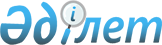 Об определении сроков предоставления заявки на включение в список
получателей субсидий и оптимальных сроков сева субсидируемых приоритетных 
сельскохозяйственных культур  в 2011 году в Енбекшильдерском районе
					
			Утративший силу
			
			
		
					Постановление акимата Енбекшильдерского района Акмолинской области от 7 июня 2011 года № А-5/154. Зарегистрировано Управлением юстиции Енбекшильдерского района Акмолинской области 15 июня 2011 года № 1-10-141. Утратило силу в связи с истечением срока применения - (письмо акимата Енбекшильдерского района Акмолинской области от 30 октября 2014 года № 1106)      Сноска. Утратило силу в связи с истечением срока применения - (письмо акимата Енбекшильдерского района Акмолинской области от 30.10.2014 № 1106).

      В соответсвии с подпунктом 5 пункта 1 статьи 31 Закона Республики Казахстан от 23 января 2001 года «О местном государственном управлении и самоуправлении в Республике Казахстан», с пунктом 10 Правил субсидирования из местных бюджетов на повышение урожайности и качества продукции растениеводства, утвержденных постановлением Правительства Республики Казахстан от 4 марта 2011 года № 221 и рекомендациями товарищества с ограниченной ответственностью «Научно-производственный центр зернового хозяйства имени А.Бараева» от 31 мая 2011 года № 482, акимат Енбекшильдерского района ПОСТАНОВЛЯЕТ:



      1. Определить сроки предоставления заявки на включение в список получателей субсидий и оптимальные сроки сева субсидируемых приоритетных сельскохозяйственных культур в 2011 году в Енбекшильдерском районе, согласно приложению.



      2. Контроль за исполнением данного постановления оставляю за собой.



      3. Действие настоящего постановления акимата Енбекшильдерского района распространяется на правоотношения, возникшие с 1 мая 2011 года.



      4. Данное постановление вступает в силу со дня государственной регистрации в Департаменте юстиции Акмолинской области и вводится в действие со дня официального опубликования.      И.о. акима Енбекшильдерского

      района                                     Б.Калиев

Приложение к постановлению

акимата Енбекшильдерского 

района от 7 июня 2011 года

№ А-5/154         Сроки предоставления заявки на включение в список

получателей субсидий и оптимальные сроки сева субсидируемых приоритетных сельскохозяйственных культур в 2011 году

в Енбекшильдерском районе
					© 2012. РГП на ПХВ «Институт законодательства и правовой информации Республики Казахстан» Министерства юстиции Республики Казахстан
				№ п/пНаименование культурСроки предоставления заявкиСроки сева1Яровая пшеница среднепоздняяс 3 мая по 15 июня с 12 по 29 мая2Яровая пшеница среднеспелая с 3 мая по 15 июняс 14 мая по 5 июня3Яровая пшеница среднеранняя с 3 мая по 15 июняс 18 мая по 7 июня4Яровой ячмень, овесс 3 мая по 15 июнядо 7 июня5Горох с 3 мая по 15 июняс 18 мая по 2 июня6Нутс 3 мая по 15 июняс 7 по 16 мая7Гречиха с 3 мая по 15 июняс 25 мая по 4 июня8Подсолнечник на маслосеменас 3 мая по 15 июняс 7 по 20 мая9Рапсс 3 мая по 15 июняс 20 по 27 мая10Лен масличныйс 3 мая по 15 июняс 15 по 25 мая11Однолетние травыс 3 мая по 15 июнядо 10 июня12Кукуруза на силосс 3 мая по 15 июняс 18 по 25 мая13Картофель с 3 мая по 15 июняс 10 по 28 мая 14Овощные с 3 мая по 15 июняс 10 мая по 15 июня 15Ранневесенний посев многолетних злаковых и бобовых трав с 3 мая по 15 июнядо 5 мая16Весенний посев многолетних злаковых и бобовых трав с 3 мая по 15 июняс 1 по 15 мая